Teatr Muzyczny Roma w Warszawie rozpocznie przyszły rok artystyczny Koncertem Noworocznym utalentowanych Tre Voci.Pierwszy dzień nowego roku to doskonały moment na spotkania muzyczne. Swój rok artystyczny, Teatr Muzyczny Roma w Warszawie rozpocznie od połączenia muzyki klasycznej i największych światowych przebojów muzyki rozrywkowej. TRE Voci to pierwszy i jedyny w Polsce zespół „crossoverowy” złożony z oklaskiwanych na całym świecie tenorów.Voytek Soko, Mikołaj Adamczak i Miłosz Gałaj są artystami nowej generacji: trzy indywidualności, trzy zróżnicowane, wspaniałe głosy tenorowe. Młodzi i utalentowani, obdarzeni charyzmą, pasją śpiewu i poczuciem humoru – w swych koncertach łączą swobodnie różne gatunki muzyki.Podczas tego wyjątkowego koncertu noworocznego towarzyszyć im będzie grono znakomitych muzyków. Urocza sekcja smyczków z „2BeQuartet”, gitara basowa, wzruszająca harfa, liryczny obój, rytmiczna perkusja i magiczny fortepian, a to wszystko pod bacznym okiem jedynego i niepowtarzalnego pianisty i aranżera Darka Tarczewskiego.Bilety w cenie od 140 do 450 złotych do nabycia w bileteriach internetowych oraz w kasie Teatru Muzycznego ROMA. Termin koncertu: 1.01.2019 Warszawa / Teatr muzyczny ROMAgodzina : 17:00Promotor: Sollus EntertainmentZdjęcia / video do pobrania:  http://bit.ly/TreVociKoncertNoworocznyPressPack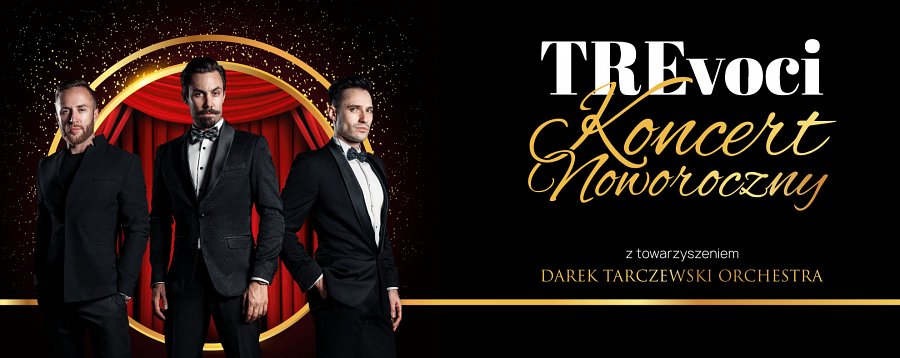 